Министерство образования и науки Российской Федерации Федеральное государственное автономное образовательное учреждение высшего образования 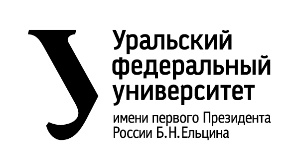 «Уральский федеральный университет имени первого Президента России Б.Н. Ельцина» (УрФУ) Институт радиоэлектроники и информационных технологий – РТФОТЧЕТо проектной работепо теме: Игра-симулятор ИТ-компаниипо дисциплине: Проектный практикум 1AКоманда: ИнкоргнитоЕкатеринбург2021ВВЕДЕНИЕВсё чаще и чаще для сохранения и преумножения капитала люди вкладывают свои сбережения в акции. Инвестиции —это инструмент, который помогает создать пассивный доход или увеличить капитал для достижения тех или иных целей. На текущих рынках можно найти активы для решения любых инвестиционных задач. Часто, начинающие инвесторы мало что понимают о работе рынка, о причинах изменений стоимости акций и многое другое. Такие инвесторы сталкиваются с неуверенностью в своих решениях, с неумением искать и анализировать необходимую информацию и предсказывать поведение цен акций.На данный момент есть несколько приложений для того, чтобы научиться инвестировать (игра от Сбербанка «Фондовый рынок», мобильная игра Stoke Exchange). Но у каждого из них есть свои минусы: однотипность, использование вымышленных новостей, простота и слабая система обучения.Актуальность данной работы заключается в том, чтобы, учитывая незнание принципа работы фондового рынка и желание разобраться в этом, на практике научить предсказывать поведение цен акций, анализировать нужную информацию о компаниях без какой-либо потери реального капитала.Целью данной работы является разработка приложения, которое поможет получить базовые знания о работе фондового рынка. Исходя из поставленной цели, определены следующие задачи:Проанализировать существующие приложения для начинающих инвесторов, выявить плюсы и минусы в их работе.Понять, как лучше донести информацию до игрока с помощью приложения.Создать игру, которая обучает людей финансовой грамотности на примере вложения капитала в акции.КОМАНДАСковородников Даниил Александрович, РИ-110945 – тимлид, программист
Токарев Алексей Владиславович, РИ-110942 – аналитик
Рубцова Диана Дмитриевна, РИ-110945 – дизайнер
Борискина Анастасия Дмитриевна, РИ-110945 – дизайнер
ЦЕЛЕВАЯ АУДИТОРИЯДля определения целевой аудитории будем использовать методику 5W Марка Шеррингтона. Она основана на пяти вопросах, каждый из которых начинается на букву W. Зная ответы на них, можно определить целевую аудиторию и психологические характеристики, которыми обладают потенциальные потребители. Вопросы:1.What? (Что?) - определяет тип товара/услуги, который нужен пользователю.Мы предлагаем приложение-игру, для обучения игрока финансовой грамотности.2.Who? (Кто?) - дает основную информацию о потребителе.Нашим приложением могут пользоваться люди любого возраста и пола, главное быть заинтересованным в обучении.3.Why? (Почему?) - указывает причину, по которой клиент хочет купить товар.	Прочитав отзывы о приложениях-аналогов, мы выяснили, что наше приложение-игра должна обладать следующими характеристиками: -доступная и при этом качественная система обучения,- удобный, понятный интерфейс;-логически выстроенная графика;- и максимальная приближенность к реальной торговле акциями.4.When? (Когда?) – время, когда потребитель готов сделать покупку.  Нашим приложением-игрой можно пользоваться для подготовки к реальной торговле на бирже 5.Where? (Где?) – показывает точки контакта с клиентом и определяет место, где человек с большей вероятностью приобретет товар или как минимум узнает о нем. 	Наше приложения создано для пользователей, имеющих возможность работать с компьютера/ноутбука. В дальнейшем мы собираемся загрузить игру на Steam.КАЛЕНДАРНЫЙ ПЛАНОпределение проблемыМы заметили, что начать вкладываться в акции и научиться разбираться в этом – достаточно сложно. Многие начинающие инвесторы испытывают страх перед реальными покупками акций, не знают, с чего начать. Мы начали думать, как запустить процесс интересного, игрового обучения инвестициям.На данном этапе мы воспользовались некоторыми эффективными способами определения проблемы:Анализ конкурентов. Мы подробно изучили решения, обучающие инвесторов в игровой форме. Одно из них − проект Сбербанка «Фондовый рынок». Данное решение имеет некоторые неоспоримые недостатки: «Фондовый рынок» не имеет своего приложения, использует выдуманные, а не реальные новости и быстро изживает себя: игра достаточно однотипна. Мы осмеливаемся полагать, что пользователь получит более применимые знания, если будет играть с новостями реального мира.Отзывы. Мы изучили отзывы «Фондового рынка» Сбербанка, которые оказались весьма неутешительными. Пользователи недовольны неясным функционалом приложения, неэффективной работой тех. поддержки и качеством игрового процесса. Мы выяснили, что наше решение должно более разнообразно и правдоподобно обыгрывать логику инвестиций, быть интуитивно понятным и должно постоянно поддерживаться со стороны команды.Проведение интервью. Мы решили лучше узнать потребности нашей целевой аудитории и обсудить будущее решение с потенциальными игроками. В ходе разговора были выявлены следующие желания пользователей: игра «Барахолка акций» должна быстро функционировать, иметь интуитивный дизайн и интересные, правдоподобные новости. Рассмотрев полученные данные, мы выявили проблему: на рынке не хватает удовлетворяющих потребности пользователя обучающих игр об инвестициях.Подходы к решению проблемыЧтобы найти лучший подход к решению проблемы наша команда: Проводила мозговые штурмы; Интервьюировала потенциальных пользователей; Использовала методики ТРИЗ (Теория Решения Изобретательских Задач).В ходе вышеперечисленного появился концепт «Барахолки акций» − игры-симулятора инвестора. Мы выявили некоторые особые черты, которыми должна обладать наша игра:Широкий диапазон игровых новостей, влияющих на курс акций. Разнообразность и избегание повторения новостей;Интуитивный дизайн, понятность игры для обычного пользователя;Быстрое функционирование игры;Система игровых наград.Таким образом мы рассмотрели подходы к решению проблемы начинающих инвесторов: качественно разработанная игра об инвестициях и акциях.АНАЛИЗ АНАЛОГОВМы обнаружили трех прямых конкурентов, имеющих аналогичное программное обеспечение на аналогичном рынке и работающих с целевой аудиторией, что и наш разрабатываемый продукт.Аналоги:Игра от Сбербанка «Фондовый рынок» – представляет из себя имитацию биржевых торгов.Мобильная игра Stoke Exchange – экономическая стратегия, смоделированная на тысячах мировых событий.Forex Game – симулятор реальной трейдинговой платформы Forex.Сравнительная таблица:ТРЕБОВАНИЯ К ПРОДУКТУ И MVPMVP Приложение - симулятор фондового рынка, в котором игрок сможет:анализировать новости финансового рынкаполучить базовые знания о работе фондового рынкапопытаться преумножить свой вымышленный капиталСТЕК РАЗРАБОТКИПлатформа для дизайна – FigmaСреда разработки игры – UnityЯзык программирования – C#ПРОТОТИПИРОВАНИЕРазработка дизайна главного меню игры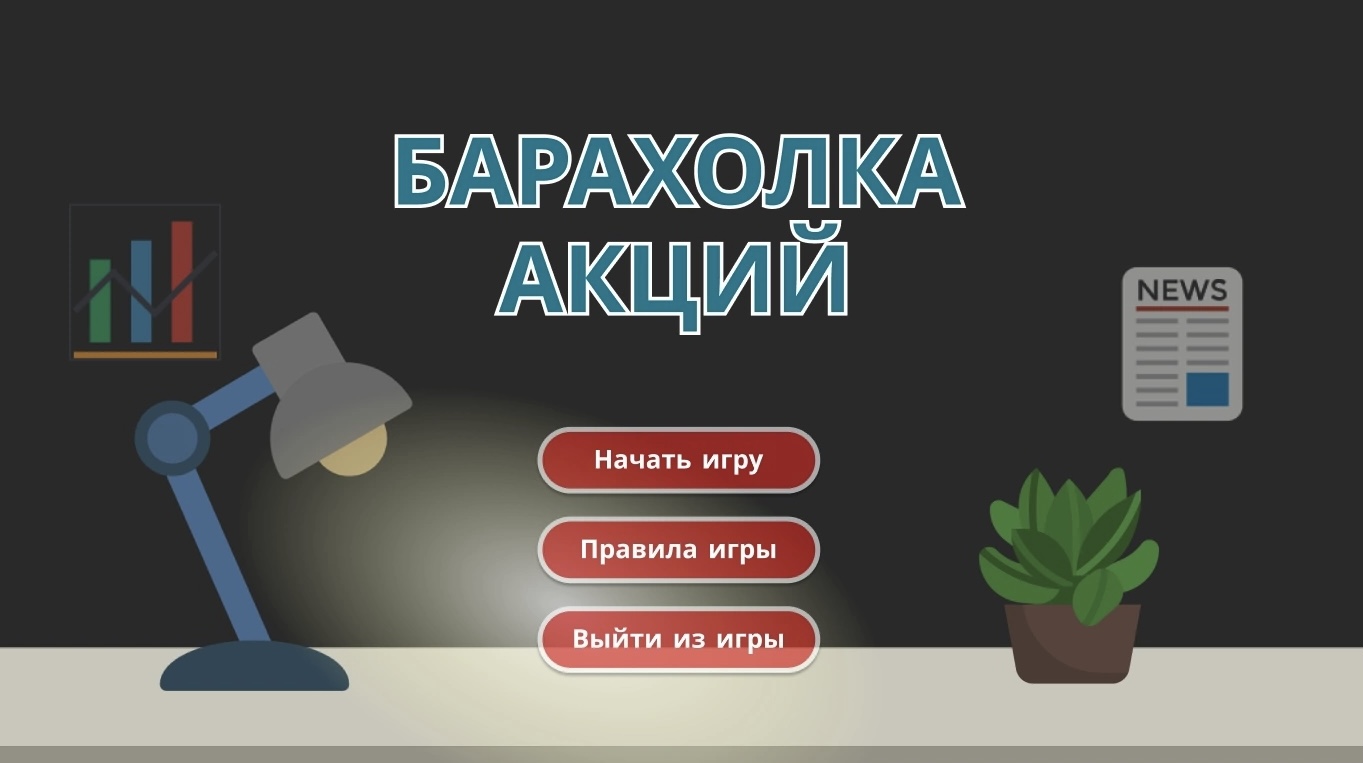 Разработка дизайна главной игровой сцены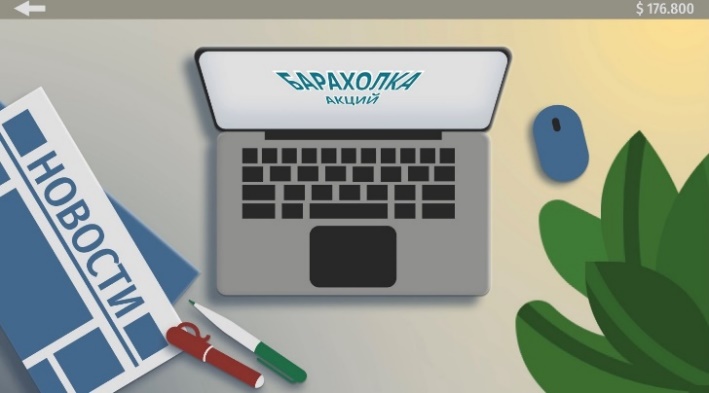 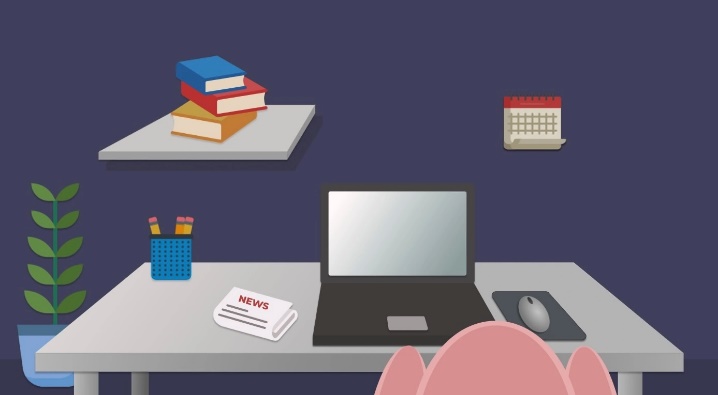 А. Начальные варианты дизайна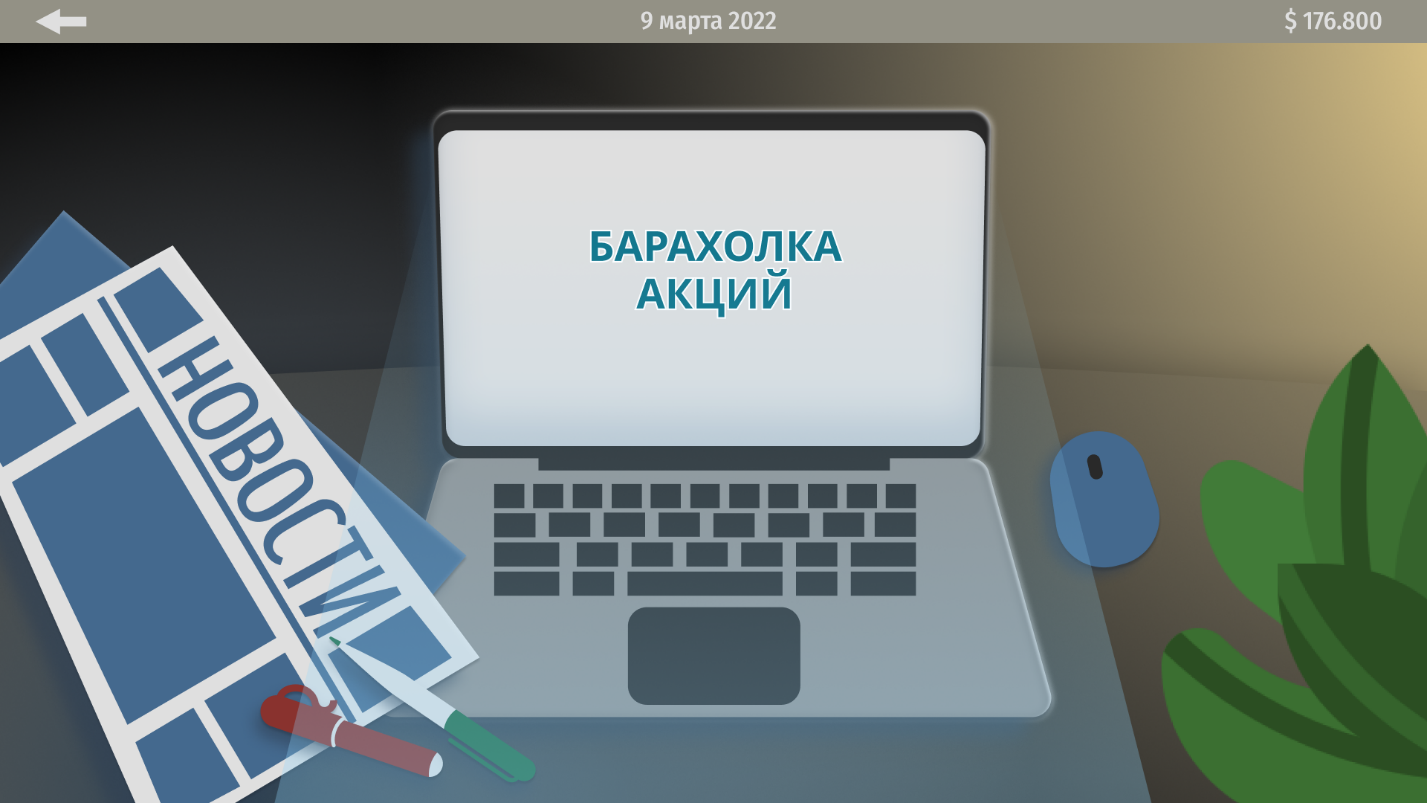 Б. Финальный вариант главной игровой сцены.Создание макета газеты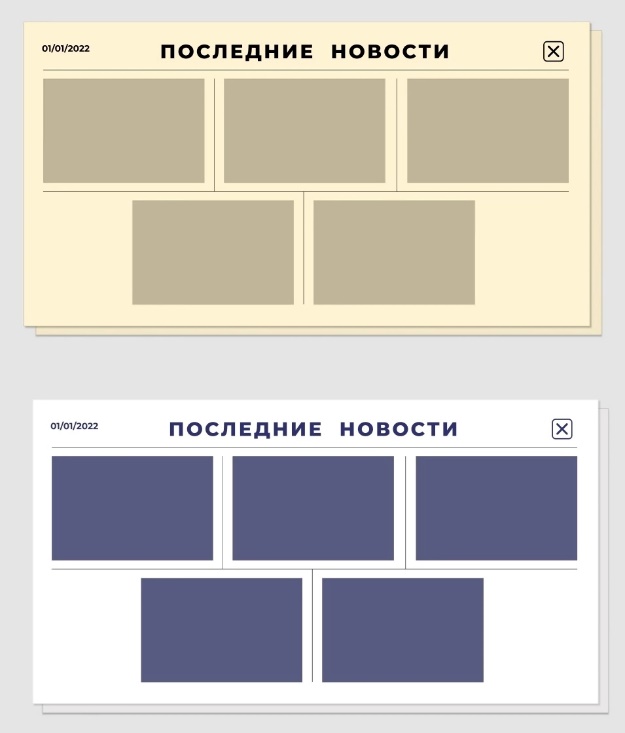 Создание меню паузы и всплывающих окон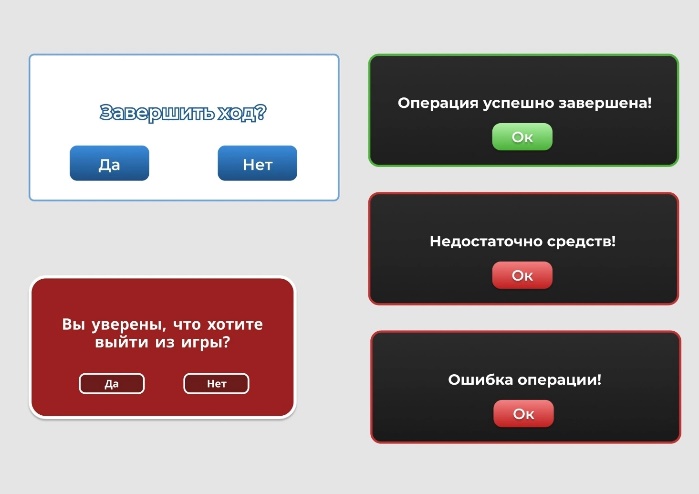 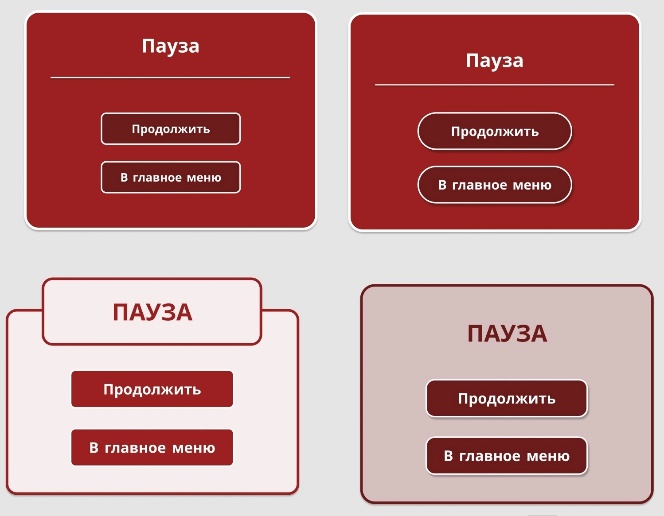 Создание браузера и его вкладок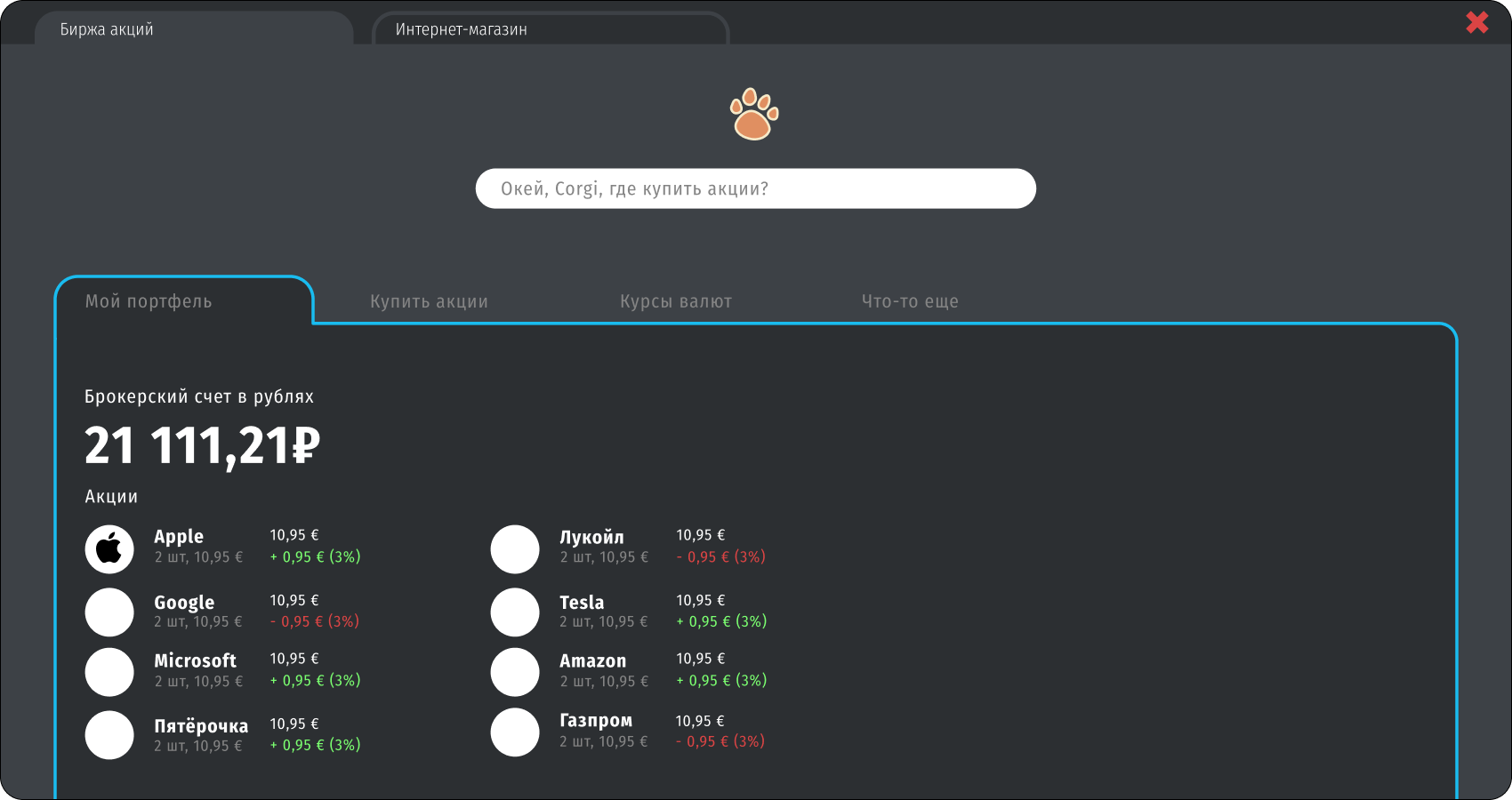 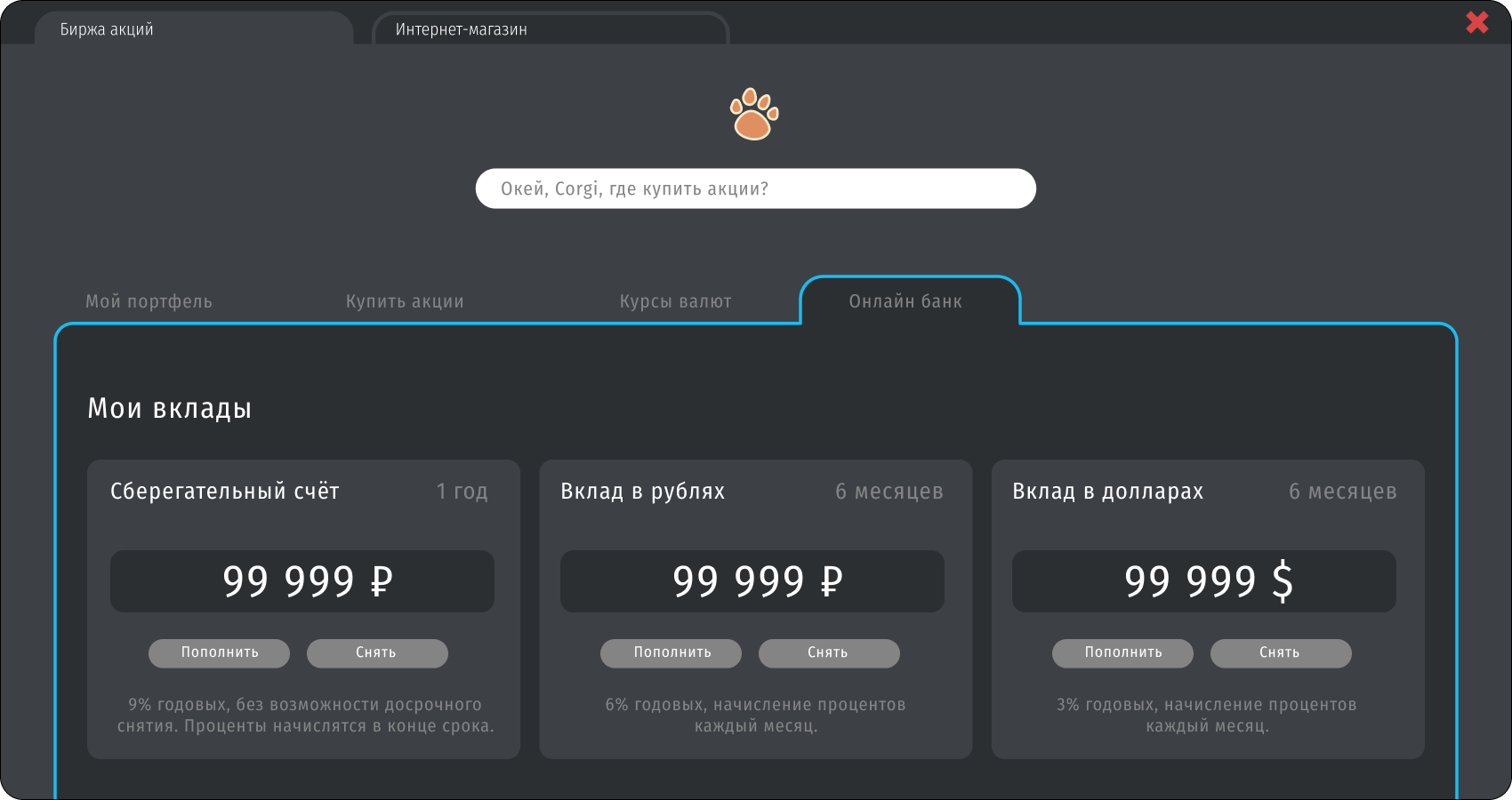 РАЗРАБОТКА СИСТЕМЫСтруктура программного комплекса:Сцена «Главное меню»
1.1 Кнопка «Начать игру» - отвечает за переход к игровой сцене
1.2 Кнопка «Правила игры» - отвечает за показ окна правил игры
1.3 Кнопка «Выйти из игры» - отвечает за выход из приложения
1.4 Окно «Правила игры» - показывает пользователю подробное описание правил игрыСцена «Игровая сцена»2.1 Кнопка «Новости» - отвечает за показ окна с новостями
2.2 Кнопка «Ноутбук» - отвечает за показ игрового браузера с платформой для инвестиций
2.3 Кнопка «Часы» - отвечает за завершение хода2.4 Окно «Ноутбук»	2.4.1 Вкладка «Мой портфель» - Показывает текущее состояние счётов пользователя, набор акций и их состояние	2.4.2 Вкладка «Купить акции» - Показывает набор компаний и стоимость ценных бумаг2.4.3 Вкладка «Курсы валют» - Позволяет конвертировать валюты между собой
2.4.4 Вкладка «Дивиденды» - Показывает выплаты всех дивидендов
2.4.5 Вкладка «Банк» - Показывает банковские вклады и их текущее состояние2.5 Окно «Новости» - Показывает набор новостей, сгенерированных для данного хода

Алгоритм одного хода:Открытие окна новостейВнимательное прочтение и анализ новостейОткрытие окна ноутбука Просмотр вкладки «Мой портфель» Просмотр вкладки «Купить акции»Открытие карточки акцииПокупка или продажа определенного количества акций Просмотр вкладки «Курсы валют»Конвертация из рубля в доллар или наоборот Просмотр вкладки «Дивиденды» Просмотр вкладки «Банк»Оформление вкладаПросмотр статуса вкладаАнализ выполненных действийЗавершение ходаЗАКЛЮЧЕНИЕРассмотренные вопросы в рамках данной проектной работы, являются основными при создании приложения-игры “Барахолка акций”. Приведены определенные правила и принципы, которые позволят в дальнейшем правильно сопровождать, поддерживать, и грамотно разрабатывать новый функционал для данного проекта.Основные технические решения, которые были предложены в данной проектной работе, включают в себя следующие аспекты:Облачная программа для управления проектами небольших групп – Trello. Здесь мы ставили цели, задачи и сроки выполнения.Онлайн-сервис для дизайнеров, веб-разработчиков и маркетологов – Figma. Предназначен для создания прототипов сайтов или приложений, иллюстраций и векторной графики. В редакторе можно настроить совместную работу, вносить и обсуждать правки, причем как в браузере, так и через приложение на компьютере.Кроссплатформенный игровой движок - Unity. Один из самых популярных игровых движков в мире. Его ценят за простоту - у движка низкий порог входа, поэтому он доступен новичкам, универсальность - с его помощью можно сделать игру для любой современной популярной платформы.В итоге представлен эффективный продукт, позволяющий потребителю:Быстро и качественно получать опыт распределения бюджета для его сохранения и преумножения.Познакомиться с принципами работы фондового рынка.Научится анализировать новости компаний и понимать динамику стоимости акций.К недостаткам можно отнести малое количество торгуемых акций (их пока что 6), но в дальнейшем мы будем дорабатывать и улучшать игру, в том числе и увеличивать количество акций. Целью данной работы была разработка приложения, которое поможет получить базовые знания о работе фондового рынка. Для достижения поставленной цели, были поставлены следующие задачи:Проанализировать существующие приложения для начинающих инвесторов, выявить плюсы и минусы в их работе.Понять, как лучше донести информацию до игрока с помощью приложения.Создать игру, которая обучает людей финансовой грамотности на примере вложения капитала в акции.Таким образом, все цели и задачи, поставленные вначале написания данной проектной работы, были полностью выполнены и освещен.№НазваниеОтветственный ДлительностьДата начала Временный рамки проекта (недели)Временный рамки проекта (недели)Временный рамки проекта (недели)Временный рамки проекта (недели)Временный рамки проекта (недели)Временный рамки проекта (недели)Временный рамки проекта (недели)Временный рамки проекта (недели)Временный рамки проекта (недели)Временный рамки проекта (недели)Временный рамки проекта (недели)№НазваниеОтветственный ДлительностьДата начала 1234567891011АнализАнализАнализАнализАнализАнализАнализАнализАнализАнализАнализАнализАнализАнализАнализАнализ1.1Определение проблемыСковородников
Д.А. 1 неделя22.03.211.2Выявление целевой аудиторииТокарев А. В. 3 недели22.03.211.3Конкретизация проблемыБорискина Н. В. 3 недели22.03.211.4Подходы к решению проблемыСковородников Д.А. 3 недели22.03.211.5Анализ аналоговРубцова Д. В. 3 недели22.03.211.6Определение платформы и стека для продуктаСковородников Д.А. 3 недели29.03.211.7Формулирование требований к MVP продуктаРубцова Д. В.3 недели 29.03.211.8Определение платформы и стека для MVPСковородников Д.А, 3 недели29.03.211.9Формулировка целиСковородников Д.А. 3 недели29.03.211.10Формулирование требований к продуктуСковородников Д.А.
Рубцова Д. В. 3 недели29.03.211.11Определение задачСковородников Д.А. 3 недели29.03.211.12Подготовка отчётаСковородников Д.А.
Токарев А. В.
Рубцова Д. В.
Борискина Д. В. 2 недели05.04.21ПроектированиеПроектированиеПроектированиеПроектированиеПроектированиеПроектированиеПроектированиеПроектированиеПроектированиеПроектированиеПроектированиеПроектированиеПроектированиеПроектированиеПроектированиеПроектирование2.1Архитектура системы (компоненты, модули системы)Сковородников Д.А.2 недели12.04.212.2Разработка сценариев использования системыСковородников Д.А.
Токарев А. В.2 недели12.04.212.3Прототипы интерфейсовРубцова Д. В.
Борискина Д. В.2 недели12.04.212.4Дизайн-макетыРубцова Д. В.
Борискина Д. В.2 недели12.04.212.5Отчёт по архитектуре системы (компоненты, модули системы)Сковородников Д.А. 2 недели19.04.212.6Подготовка к разработкеСковородников Д.А.2 недели19.04.21РазработкаРазработкаРазработкаРазработкаРазработкаРазработкаРазработкаРазработкаРазработкаРазработкаРазработкаРазработкаРазработкаРазработкаРазработкаРазработка3.1Написание кодаСковородников Д.А.4 недели19.04.213.2Создание игровой логикиСковородников Д.А.4 недели19.04.213.3Тестирование приложенияСковородников Д.А.4 недели26.04.21ВнедрениеВнедрениеВнедрениеВнедрениеВнедрениеВнедрениеВнедрениеВнедрениеВнедрениеВнедрениеВнедрениеВнедрениеВнедрениеВнедрениеВнедрениеВнедрение4.1Оформление MVPРубцова Д. В.
Борискина Д. В.3 недели10.05.214.2Внедрение MVPРубцова Д. В.
Борискина Д. В.3 недели10.05.214.3Написание отчета Рубцова Д. В.
Борискина Д. В.4 недели10.05.214.4Оформление презентацииРубцова Д. В.
Борискина Д. В.3 недели17.05.214.5Подготовка к защитеСковородников Д.А. 2 недели24.05.21Защита проектаСковородников Д.А.
Токарев А.В.
Рубцова Д.В.
Борискина Д.В.Критерии сравненияБарахолка акцийФондовый рынокStoke ExchangeForex GameОтдельное приложениеданетдадаИспользование реальных новостейданетдадаИзменение цен в реальном временинетнетнетдаОптимальная для обучения сложностьдаданетдаИгровая составляющаядададанетБизнес-требованиеПользовательское требованиеФункциональное требованиеИгра должна иметь обучающий характерДействия игрока должны быть осознанными, а элементы игры понятнымиИгра должна содержать правила, описывающие все элементы игры, их предназначение и местонахождение, а также ход действий игрокаИгра должна удовлетворять заявленным временным рамкамИгра, в которую можно играть 30 минут на игру или раунд(Продолжительность игры имеет зависимость от количества новостей)Количество новостей должно быть необходимым для минимального игрового времениВыбор игрока основывается на информации, полученной из прочитанных новостей внутри игрыНовости должны быть неповторяющимися и относиться к разным темам на одной страницеВ игре должны быть реализованы новости в газете, относящиеся к представленным компаниям и влияющие на поведение акцийВ игре должна использоваться разная валютаИгрок должен иметь способность обменивать валютуИгра должна иметь функционал обмена валюты, используя входные данные пользователя